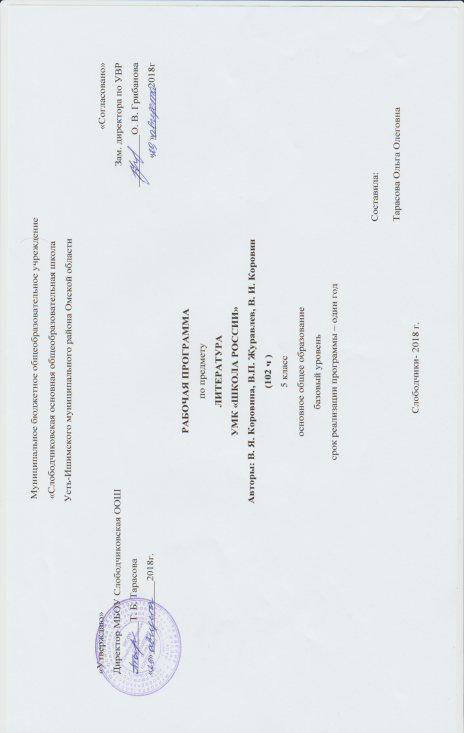 Рабочая программа курса «Литература» в 5 классе –создана на основе:- Федеральный закон от 29.12.2012 № 273-ФЗ «Об образовании в Российской Федерации» устанавливает требования к образовательным программам, стандартам, регламентирует права и ответственность участников образовательных отношений;- Приказа Министерства образования и науки РФ от17 декабря 2010 г. № 1897 «Об утверждении федерального государственного образовательного стандарта основного общего образования».- Программа общеобразовательных учреждений 5 - 11 классы (базовый уровень) под редакцией В.Я. Коровиной. Допущено Министерством образования и науки РФ,  2011 г.- Федерального перечня учебников, рекомендованных и допущенных МОН РФ к использованию в образовательных учреждениях на 2013-2014 уч. год, утвержденного приказом Министерства образования и науки Российской Федерации от 19.12.2012г. №1067.- Учебный  план в 5 классе МБОУ «Слободчиковская ООШ» на 2018-2019УМК Литература 5 классПланируемые результаты освоения учебного предметаУченик научится:ЛИЧНОСТНЫЕ, МЕТАПРЕДМЕТНЫЕ, ПРЕДМЕТНЫЕ РЕЗУЛЬТАТЫЛичностными результатами учащихся к окончанию 5 класса, формируемыми при изучении предмета «Литература», являются:• совершенствование духовно-нравственных качеств личности, воспитание чувства любви к многонациональному Отечеству, уважительного отношения к русской литературе, к культурам других народов;• использование для решения познавательных и коммуникативных задач различных источников информации (словари, энциклопедии, интернет-ресурсы и др.).Метапредметные результаты изучения предмета «Литература» к окончанию 5 класса проявляются в:• умении понимать проблему, выдвигать гипотезу, структурировать материал, подбирать аргументы для подтверждения собственной позиции, выделять причинно-следственные связи в устных и письменных высказываниях, формулировать выводы;• умении самостоятельно организовывать собственную деятельность, оценивать ее, определять сферу своих интересов;• умении работать с разными источниками информации, находить ее, анализировать, использовать в самостоятельной деятельности.Предметные результаты выпускников 5 класса состоят в следующем:1) в познавательной сфере:• понимание ключевых проблем изученных произведений русского фольклора и фольклора других народов, древнерусской литературы, литературы XVIII в., русских писателей XIX—XX вв., литературы народов России и зарубежной литературы;• понимание связи литературных произведений с эпохой их написания, выявление заложенных в них вневременных, непреходящих нравственных ценностей и их современного звучания;• овладение навыками анализа литературного произведения: определять его принадлежность к одному из литературных родов и жанров; понимать и формулировать тему, идею, нравственный пафос литературного произведения, характеризовать его героев, сопоставлять героев одного или нескольких произведений;• определение в произведении элементов сюжета, композиции, изобразительно-выразительных средств языка;• владение элементарной литературоведческой терминологией при анализе литературного произведения;2) в ценностно-ориентационной сфере:• приобщение к духовно-нравственным ценностям русской литературы и культуры;• формулирование собственного отношения к произведениям русской литературы, их оценка;• собственная интерпретация (в отдельных случаях) изученных литературных произведений;• понимание авторской позиции и свое отношение к ней;3) в коммуникативной сфере:• восприятие на слух литературных произведений разных жанров, осмысленное чтение и адекватное восприятие;• умение пересказывать прозаические произведения или их отрывки с использованием образных средств русского языка и цитат из текста; отвечать на вопросы по прослушанному или прочитанному тексту; создавать устные монологические высказывания разного типа; уметь вести диалог;• написание изложений и сочинений на темы, связанные с тематикой, проблематикой изученных произведений, классные и домашние творческие работы;4) в эстетической сфере:• понимание образной природы литературы как явления словесного искусства; формирование эстетического вкуса;• понимание роли изобразительно-выразительных языковых средств в создании художественных образов литературных произведений.Содержание учебного предметаВВЕДЕНИЕ (1 ч)Писатели о роли книги в жизни человека. Книга как духовное завещание одного поколения другому. Структурные элементы книги (обложка, титул, форзац, сноски, оглавление); создатели книги (автор, художник, редактор, корректор, наборщик). Учебник литературы и работа с ним.УСТНОЕ НАРОДНОЕ ТВОРЧЕСТВО (10 ч)Фольклор – коллективное устное народное творчество. Преображение действительности в духе народных идеалов. Вариативная природа фольклора. Исполнители фольклорных произведений. Коллективное и индивидуальное в фольклоре. Малые жанры фольклора. Детский фольклор (колыбельные песни, пестушки, приговорки, скороговорки, загадки)Теория литературы. Фольклор. Устное народное творчество (развитие представлений).РУССКИЕ НАРОДНЫЕ СКАЗКИ ()Сказки как вид народной прозы. Сказки о животных, волшебные, бытовые. Нравоучительный и философский характер сказок.«Царевна-лягушка». Народная мораль в характере и поступках героев. Образ невесты-волшебницы… Иван-царевич – победитель житейских невзгод. Животные-помощники. Особая роль чудесных противников – Бабы-яги, Кощея Бессмертного. Поэтика волшебной сказки. Связь сказочных формул с древними мифами. Фантастика в волшебной сказке.«Иван - крестьянский сын и чудо-юдо». Волшебная богатырская сказка героического содержания. Тема мирного труда и защиты родной земли. Иван – крестьянский сын как выразитель основной мысли сказки. Нравственное превосходство главного героя.герои сказки в оценке автора-народа. Особенности жанра.«Журавль и цапля», «Солдатская шинель» - народное представление о справедливости, добре и зле в сказках о животных и бытовых сказках.Теория литературы. Сказка. Виды сказок (закрепление представлений). Постоянные эпитеты. Гипербола (начальное представление). Сказочные формулы. Вариативность народных сказок (начальное представление). Сравнение.ИЗ ДРЕВНЕРУССКОЙ ЛИТЕРАТУРЫ (2 ч)Начало письменности у восточных славян и возникновение древнерусской литературы. Культурные и литературные связи Руси с Византией. Древнехристианская книжность на Руси.«Повесть временных лет» как литературный памятник. «Подвиг отрока-киевлянина и хитрость воеводы Претича». Отзвуки фольклора в летописи. Герои старинных «Повестей…» и их подвиги во имя мира на родной земле.Теория литературы. Летопись (начальное представление).ИЗ ЛИТЕРАТУРЫ XVIII ВЕКА (2ч)Михаил Васильевич Ломоносов. Краткий рассказ о жизни писателя. Ломоносов – ученый, поэт, художник, гражданин.«Случились вместе два астронома в пиру…» - научные истины в поэтической форме. Юмор стихотворения.Теория литературы. Роды литературы: эпос, лирика, драма. Жанры литературы (начальное представление).ИЗ ЛИТЕРАТУРЫ XIX ВЕКА (46 ч)Русские басни.Жанр басни. Истоки басенного жанра (Эзоп, Лафонтен, русские баснописцы XVIII века).Иван Андреевич Крылов. Краткий рассказ о баснописце. «Ворона и Лисица», «Волк и Ягненок», «Свинья под дубом». Осмеяние пороков – грубой силы, жадности, неблагодарности, хитрости. «Волк на псарне» - отражение исторических событий в басне; патриотическая позиция автора.Рассказ и мораль в басне. Аллегория. Выразительное чтение басен (инсценирование).Теория литературы. Басня (развитие представления), аллегория (начальное представление), понятие об эзоповом языке.Василий Андреевич Жуковский. Краткий рассказ о поэте.«Спящая царевна». Сходные и различные черты сказки Жуковского и народной сказки. Герои литературной сказки, особенности сюжета.«Кубок». Благородство и жестокость. Герои баллады.Теория литературы. Баллада (начальное представление).Александр Сергеевич Пушкин. Краткий рассказ о жизни поэта (детство, годы учения).Стихотворение «Няне» - поэтизация образа няни; мотивы одиночества и грусти, скрашиваемые любовью няни, её сказками и песнями.«У лукоморья дуб зеленый…». Пролог к поэме «Руслан и Людмила» - собирательная картина сюжетов, образов и событий народных сказок, мотивы и сюжеты пушкинского произведения.«Сказка о мертвой царевне и семи богатырях» - её истоки (сопоставление с русским народными сказками, сказкой Жуковского «Спящая царевна», со сказками братьев Гримм; «бродячие сюжеты»). Противостояние добрых и злых сил в сказке. Царица и царевна, мачеха и падчерица. Помощники царевны. Елисей и богатыри. Соколко. Сходство и различие литературной пушкинской сказки и сказки народной. Народная мораль, нравственность – красота внешняя и внутренняя, победа добра над злом, гармоничность положительных героев. Поэтичность, музыкальность пушкинской сказки.Теория литературы. Лирическое послание (начальные представления). Пролог (начальные представления).Антоний Погорельский. «Черная курица, или Подземные жители». Сказочно-условное, фантастическое и достоверно-реальное в литературной сказке. Нравоучительное содержание и причудливый сюжет произведения.Теория литературы. Литературная сказка (начальные представления). Стихотворная и прозаическая речь. Ритм, рифма, способы рифмовки. «Бродячие сюжеты» сказок разных народов.Михаил Юрьевич Лермонтов. Краткий рассказ о поэте.«Бородино» - отклик на 25-летнюю годовщину Бородинского сражения (1837). Историческая основа стихотворения. Воспроизведение исторического события устами рядового участника сражения. Мастерство Лермонтова в создании батальных сцен. Сочетание разговорных интонаций с патриотическим пафосом стихотворения.Теория литературы. Сравнение, гипербола, эпитет (развитие представлений), метафора, звукопись, аллитерация (начальное представление).Николай Васильевич Гоголь. Краткий рассказ о писателе.«Заколдованное место» - повесть из книги «Вечера на хуторе близ Диканьки». Поэтизация народной жизни, народных преданий, сочетание светлого и мрачного, комического и лирического, реального и фантастического.«Ночь перед Рождеством». (Для внеклассного чтения). Поэтические картины народной жизни (праздники, обряды, гулянья). Герои повести. Фольклорные мотивы в создании образов героев. Изображение конфликта темных и светлых сил.Теория литературы. Фантастика (развитие представлений). Юмор (развитие представлений).Николай Алексеевич Некрасов. Краткий рассказ о поэте.«На Волге». Картины природы. Раздумья поэта о судьбе народа. Вера в потенциальные силы народ, лучшую его судьбу. (Для внеклассного чтения).«Есть женщины в русских селеньях…». Поэтический образ русской женщины.Стихотворение «Крестьянские дети». Картины вольной жизни крестьянских детей, их забавы, приобщение к труду взрослых. Мир детства – короткая пора в жизни крестьянина. Речевая характеристика персонажей.Теория литературы. Эпитет (развитие представлений).Иван Сергеевич Тургенев. Краткий рассказ о писателе (детство и начало литературной деятельности).«Муму» - повествование о жизни в эпоху крепостного права. Духовные и нравственные качества Герасима: сила, достоинство, сострадание к окружающим, великодушие, трудолюбие. Немота главного героя – символ немого протеста крепостных.Теория литературы. Портрет, пейзаж (начальное представление). Литературный герой (начальное представление).Афанасий Афанасьевич Фет. Краткий рассказ о поэте. Стихотворение «Весенний дождь» - радостная, яркая, полная движения картина весенней природы. Краски, звуки, запахи как воплощение красоты жизни.Лев Николаевич Толстой. Краткий рассказ о писателе.«Кавказский пленник». Бессмысленность и жестокость национальной вражды. Жилин и Костылин – два разных характера, две разные судьбы. Жилин и Дина. Душевная близость людей из враждующих лагерей. Утверждение гуманистических идеалов.Теория литературы. Сравнение (развитие представлений). Сюжет (начальное представление).Антон Павлович Чехов. Краткий рассказ о писателе.«Хирургия» - осмеяние глупости и невежества героев рассказа. Юмор ситуации. Речь персонажей как средство их характеристики.Теория литературы. Юмор (развитие представлений), речевая характеристика персонажей (начальные представления) . речь героев как средство создания комической ситуации.ПОЭТЫ XIX ВЕКА О РОДИНЕ И РОДНОЙ ПРИРОДЕФ.И. Тютчев «Зима недаром злится», «Как весел грохот летних бурь», «Есть в осени первоначальной»; А.Н. Плещеев «Весна», И.С. Никитин «Утро», «Зимняя ночь в деревне»; А.Н. Майков «Ласточки»; И.З. Суриков «Зима». Выразительное чтение наизусть стихотворений (по выбору учителя и учащихся).Теория литературы. Стихотворный ритм как средство передачи эмоционального состояния, настроения.ИЗ ЛИТЕРАТУРЫ XX ВЕКА (28 ч)Иван Алексеевич Бунин. Краткий рассказ о писателе.«Косцы». Восприятие прекрасного. Эстетическое и этическое в рассказе. Кровное родство героев с бескрайними просторами русской земли, душевным складом песен и сказок. Рассказ «Косцы» как поэтическое воспоминание о Родине. Рассказ «Подснежник». (Для внеклассного чтения.) Тема исторического прошлого России. Праздники и будни в жизни главного героя.Владимир Галактионович Короленко. Краткий рассказ о писателе.«В дурном обществе». Жизнь детей из благополучной и обездоленной семей. Их общение. Доброта и сострадание героев повести. Образ серого сонного города. Равнодушие окружающих людей к беднякам. Вася, Валек, Маруся, Тыбурций. Отец и сын. Размышления героев. Взаимопонимание – основа отношений в семье.Теория литературы. Портрет (развитие представлений). Композиция литературного произведения (начальное представление).Сергей Александрович Есенин. Рассказ о поэте. Стихотворение «Я покинул родимый дом…», «Низкий дом с голубыми ставнями…» - поэтическое изображение родной природы. Образы малой родины, родных людей как изначальный исток образа Родины, России. Своеобразие языка есенинской лирики.РУССКАЯ ЛИТЕРАТУРНАЯ СКАЗКА ХХ ВЕКА (обзор)Павел Петрович Бажов. Краткий рассказ о писателе.«Медной горы Хозяйка». Реальность и фантастика. Честность, добросовестность, трудолюбие и талант главного героя. Стремление к совершенному мастерству. Тайны мастерства. Своеобразие языка, интонации сказа.Теория литературы. Сказ как жанр литературы (начальное представление). Сказ и сказка (общее и различное).Константин Георгиевич Паустовский. Краткий рассказ о писателе.«Теплый хлеб», «Заячьи лапы». Доброта и сострадание, реальное и фантастическое в сказках Паустовского.Самуил Яковлевич Маршак. Краткий рассказ о писателе.«Двенадцать месяцев» - пьеса-сказка. Положительные и отрицательные герои. Победа добра над злом – традиция русских народных сказок. Художественные особенности пьесы-сказки.Теория литературы. Драма как род литературы (начальное представление). Пьеса-сказка.Андрей Платонович Платонов. Краткий рассказ о писателе.«Никита». Быль и фантастика. Главный герой рассказа, единство героя с природой, одухотворение природы в его воображении – жизнь как борьба добра и зла, смена радости и грусти, страдания и счастья. Оптимистическое восприятие окружающего мира.Теория литературы. Фантастика в литературном произведении (развитие представлений).Виктор Петрович Астафьев. Краткий рассказ о писателе.«Васюткино озеро». Бесстрашие, терпение, любовь к природе и ее понимание, находчивость в экстремальных обстоятельствах. Поведение героя в лесу.основные черты характера героя. «Открытие» Васюткой нового озера. Становление характера юного героя через испытания, преодоление сложных жизненных ситуаций.Теория литературы. Автобиографичность литературного произведения (начальное представление).«Ради жизни на Земле…»Стихотворные произведения о войне. Патриотические подвиги в годы Великой Отечественной войны. К.М.Симонов «Майор привез мальчишку на лафете»; А.Т.Твардовский «Рассказ танкиста».Война и дети – трагическая и героическая тема произведений о Великой Отечественной войне.ПРОИЗВЕДЕНИЯ О РОДИНЕ И РОДНОЙ ПРИРОДЕИ.Бунин «Помню долгий зимний вечер…»; А.Прокофьев «Аленушка»; Д.Кедрин «Аленушка»; Н.Рубцов «Родная деревня»; Дон Аминадо «Города и годы». Конкретные пейзажные зарисовки и обобщенный образ России. Сближение образов волшебных сказок и русской природы в лирических стихотворениях.ПИСАТЕЛИ УЛЫБАЮТСЯН.А.Тэффи. "Валя" (для внеклассного чтения), Саша Черный. «Кавказский пленник», «Игорь-Робинзон». Образы и сюжеты литературной классики как темы произведений для детей.Теория литературы. Юмор (развитие понятия).ИЗ ЗАРУБЕЖНОЙ ЛИТЕРАТУРЫ (10 ч)Роберт Льюис Стивенсон. Краткий рассказ о писателе.«Вересковый мед». Подвиг героя во имя сохранения традиций предков.Теория литературы. Баллада (развитие представлений).Даниэль Дефо. Краткий рассказ о писателе.«Робинзон Крузо». Жизнь и необычайные приключения Робинзона Крузо, характер героя. Гимн неисчерпаемым возможностям человека.ХансКристиан Андерсен. Краткий рассказ о писателе.«Снежная королева». Символический смысл фантастических образов и художественных деталей в сказке. Кай и Герда. Мужественное сердце Герды. Поиски Кая. Помощники Герды (цветы, ворон, олень, Маленькая разбойница и др.).снежная королева и Герда – противопоставление красоты внутренней и внешней. Победа добра, любви и дружбы.Теория литературы. Художественная деталь (начальные представления).Марк Твен. Краткий рассказ о писателе.«Приключения Тома Сойера». Том и Гек. Дружба мальчиков. Игры, забавы, находчивость, предприимчивость. Черты характера Тома, раскрывающиеся в отношениях с друзьями. Том и Беки, их дружба. Внутренний мир героев М. Твена. Причудливое сочетание реальных жизненных проблем и игровых приключенческих ситуаций.Изобретательность в играх – умение сделать окружающий мир интересным.Джек Лондон. Краткий рассказ о писателе.«Сказание о Кише» - сказание о взрослении подростка, вынужденного добывать пищу, заботиться о старших. Уважение взрослых. Характер мальчика – смелость, мужество, изобретательность, смекалка, чувство собственного достоинства – опора в трудных жизненных обстоятельствах. Мастерство писателя в поэтическом изображении жизни северного народа.ПРОИЗВЕДЕНИЯ ДЛЯ ЗАУЧИВАНИЯ НАИЗУСТЬПословицы и поговорки.В.А.Жуковский. «Спящая царевна» (отрывок).И.А.Крылов. Басни.А.С.Пушкин. «У лукоморья…».Н.А.Некрасов «Есть женщины в русских селеньях…», отрывок из стихотворения «Крестьянские дети» («Однажды в студёную зимнюю пору…»).Ф.И.Тютчев. «Весенние воды».А.А.Фет. «Весенний дождь».М.Ю.Лермонтов. «Бородино».По теме «Война и дети» - 1-2 стихотворения.По теме «О Родине и родной природе» - 1-2 стихотворения.ТРЕБОВАНИЯ К УРОВНЮ ПОДГОТОВКИ УЧАЩИХСЯ 5 КЛАССАУчащиеся должны знать: авторов и содержание изученных произведений; основные теоретико-литературные понятия: фольклор, устное народное творчество, жанры фольклора; сказка, виды сказок; постоянные эпитеты, гипербола, сравнение; летопись (начальные представления); роды литературы (эпос, лирика, драма); жанры литературы (начальные представления); басня, аллегория, понятие об эзоповом языке; баллада (начальные представления); литературная сказка; стихотворная и прозаическая речь; ритм, рифма, способы рифмовки; «бродячие сюжеты» сказок; метафора, звукопись и аллитерация; фантастика в литературном произведении,юмор; портрет, пейзаж, литературный герой; сюжет, композиция литературного произведения: драма как род литературы (начальные представлении); пьеса-сказка; автобиографичность литературного произведения (начальные представления); содержание литературных произведений, подлежащих обязательному изучению;наизусть стихотворные тексты и фрагменты прозаических текстов, подлежащих обязательному изучению (по выбору);основные факты жизненного и творческого пути писателей-классиков;основные теоретико-литературные понятия.Учащиеся должны уметь: воспроизводить сюжет изученного произведения и объяснять внутренние связи его элементов; отличать стихотворение от прозы, используя сведения о стихосложении (ритм, рифма, строфа); видеть связь между различными видами искусства и использовать их сопоставление, например, при обращении к иллюстрации, созданной к конкретному произведению; выявлять основную нравственную проблематику произведения; определять главные эпизоды в эпическом произведении, устанавливать причинно-следственные связи между ними; прослеживать изменение настроения (интонации) в стихотворении; воспринимать многозначность слон в художественном тексте, определять их роль в произведении, выявлять в изобразительно-выразительных средствах языка проявление авторского отношения к изображаемому; различать особенности построения и языка произведений простейших жанров (народная и литературная сказка, загадка, басня, рассказ); пользоваться алфавитным каталогом школьной библиотеки: ориентироваться в незнакомой книге (автор, аннотация, оглавление, предисловие, послесловие); выразительно читать текст-описание, текст-повествование, монолог и диалоги, учитывая жанровое своеобразие произведения (сказка, загадка, басня, рассказ): подготовить (устно иписьменно) краткий, сжатый, выборочный и подробный пересказы; словесно воспроизводить картины, созданные писателем (пейзаж, портрет); аргументировать свое отношение к героям произведения, объяснять мотивы поведения героев, сопоставлять и оценивать их поступки, переживания, портреты, речь, находить прямые авторские оценки; написать творческое сочинение типа описания и повествования на материале жизненных и литературных впечатлений: сочинять небольшие произведения фольклорного жанра – сказки, загадки, басни; создавать сочинения-миниатюры по картине. работать с книгой;определять принадлежность художественного произведения к одному из литературных родов и жанров;выявлять авторскую позицию; выражать свое отношение к прочитанному;выразительно читать произведения (или фрагменты), в том числе выученные наизусть, соблюдая нормы литературного произношения;владеть различными видами пересказа;строить устные и письменные высказывания в связи с изученным произведением;участвовать в диалоге по прочитанным произведениям, понимать чужую точку зрения и аргументировано отстаивать свою.КАЛЕНДАРНО-ТЕМАТИЧЕСКОЕ ПЛАНИРОВАНИЕ№ п/пТема урокаВВЕДЕНИЕ (1 ч)Количество часов№ п/пТема урокаВВЕДЕНИЕ (1 ч)Количество часов№ п/пТема урокаВВЕДЕНИЕ (1 ч)Количество часов№ п/пТема урокаВВЕДЕНИЕ (1 ч)Количество часов1Учебник литературы и работа с ним. Книга и ее роль в жизни человека и общества.1УСТНОЕ НАРОДНОЕ ТВОРЧЕСТВО (10 ч)2-3Русский фольклор. Малые жанры. Детский фольклор.24Русские народные сказки. Жанры народных сказок.15Волшебная сказка «Царевна-лягушка». Народная мораль в характере и поступках героев.16Волшебная сказка «Царевна-лягушка». Художественный мир сказки.17"Иван-крестьянский сын и чудо-юдо" - волшебная сказка героического содержания.18"Иван-крестьянский сын и чудо-юдо". Образ главного героя. Особенности сюжета сказки.19Сказка о животных «Журавль и цапля». 110Бытовая сказка "Солдатская шинель".111РР. Итоговый урок. Создание волшебной сказки.1ИЗ ДРЕВНЕРУССКОЙ ЛИТЕРАТУРЫ (2 ч)12Общее представление о древнерусской литературе (обзор).113Русское летописание. «Подвиг отрока-киевлянина и хитрость воеводы Претича»1ИЗ РУССКОЙ ЛИТЕРАТУРЫ ХVIII ВЕКА (2 ч)14М.В. Ломоносов. Слово о писателе. «Случились вместе два астронома в пиру...»115Роды и жанры литературы.ИЗ РУССКОЙ ЛИТЕРАТУРЫ XIX  ВЕКА (46 ч)116Русские басни. Басня и ее родословная. Басня как литературный жанр.117И.А.Крылов. Слово о баснописце. Басня «Волк на псарне» - отражение исторических событий в басне, патриотическая позиция автора.118-19И.А.Крылов. Басни «Ворона и Лисица», «Свинья под Дубом», «Зеркало и обезьяна» и др.220Понятие об эзоповом языке. Обучение выразительному чтению басни. 121РР. Сочинение по басням И.А. Крылова.122В.А.Жуковский "Кубок". Понятие о балладе.123В.А. Жуковский -сказочник. Сказка «Спящая царевна»124«Спящая царевна».Сюжет и герои. Черты литературной и народной сказки.125А.С.Пушкин. Детские и лицейские годы. Стихотворение «Няне». Пролог к поэме «Руслан и Людмила».126РР. Стихотворная и прозаическая речь. Ритм, рифма, строфа.127А.С. Пушкин «Сказка о мертвой царевне и о семи богатырях». Истоки рождения сюжета, система образов.128«Сказка о мертвой царевне и о семи богатырях». Народная мораль, нравственность – красота внешняя и внутренняя, победа добра над злом.129РР. Сопоставление сказки «Спящая царевна» В.А. Жуковского со «Сказкой о мертвой царевне…» А.С. Пушкина130Русская литературная сказка. Антоний Погорельский. "Чёрная курица, или Подземные жители" как литературная сказка.131"Чёрная курица, или Подземные жители".Мир детства в изображении писателя.132Контрольное тестирование по теме «Литературная сказка».133М.Ю. Лермонтов. Слово о поэте. Стихотворение «Бородино». История Отечества как источник поэтического вдохновения и национальной гордости.134Образ простого солдата - защитника Родины в стихотворении «Бородино»135Н.В.Гоголь. Слово о писателе. Понятие о повести как эпическом жанре. Сюжет повести «Заколдованное место»136«Заколдованное место». Реальное и фантастическое в сюжете повести.137Знакомство с  другими повестями сборника «Вечера на хуторе близ Диканьки»138Н.А. Некрасов. Слово о поэте. Стихотворение «На Волге»139Мир детства в стихотворении «Крестьянские дети»140Н.А. Некрасов. "Мороз, Красный нос". Поэтический образ русской женщины.141И.С. Тургенев. Слово о писателе. История создания рассказа «Муму». Быт и нравы крепостной России в рассказе.142Герасим - «самое замечательное лицо» в рассказе. Герасим в доме барыни. Герасим и Татьяна.143Герасим и Муму. Счастливый год.144-45РР. Сочинение по рассказу И.С.Тургенева «Муму».246Анализ сочинения147Контрольная работа по творчеству                 А.С.Пушкина,                     М.Ю.Лермонтова, Н.В.Гоголя,               Н.А.Некрасова,          И.С.Тургенева.148А.А.Фет. Слово о поэте. Стихотворение «Весенний дождь».149Ф.И.Тютчев-великолепный певец природы150РР. Стихотворные размеры. Ямб, хорей, дактиль, амфибрахий, анапест.151Л.Н. Толстой. Слово о писателе. Рассказ-быль «Кавказский пленник». Сюжет рассказа.152Жилин и Костылин – два разных характера, две разные судьбы.153Жилин и татары. Жилин и Дина. Мысль писателя о дружбе разных народов как естественном законе человеческой жизни. 154Любимый рассказ Л.Н. Толстого. Смысл заглавия рассказа. Роль картин природы в рассказе. Особенности языка произведения.155РР. Обучение сочинению по рассказу «Кавказский пленник»156А.П.Чехов. Слово о писателе. Рассказ «Хирургия».157-58Юмор ситуации. Речь персонажей как средство их характеристики. Рассказы Антоши Чехонте.259-60Русские поэты XIX века о Родине и родной природе.Лирика И.С.Никитина, А.Н.Плещеева, А.Н.Майкова, И.З.Сурикова, А.В.Кольцова.261РР. Обучение анализу лирического текста (по русской поэзии XIX века) «Роль описания природы в создании настроения автора (героя)»1ИЗ РУССКОЙ ЛИТЕРАТУРЫ XX ВЕКА (28 ч)62ВЧ. И.А.Бунин. Слово о писателе. Рассказ «Косцы». Человек и природа в рассказе163В. Г. Короленко: детство писателя, начало литературной деятельности. «В дурном обществе»164Повесть. Сюжет и композиция повести «В дурном обществе».165Жизнь детей из благополучной и обездоленной семей. Вася, Валек, Маруся, Тыбурций. Путь Васи к правде и добру166Глава «Кукла» - кульминация повести. Простота и выразительность языка повести167РР. Обучение работе над сочинением  на тему «Путь Васи к правде и добру»..168-69С.А.Есенин. Слово о поэте. Образ родного дома в стихах Есенина «Я покинул родимый дом…», «Низкий дом с голубыми ставнями…»270П.П.Бажов. Слово о писателе. Сказ "Медной горы Хозяйка". Трудолюбие и талант Данилы-мастера.171Образ Хозяйки Медной горы в сказе П.П.Бажова. Понятие о сказе. Сказ и сказка.172К.Г. Паустовский. Слово о писателе. Герои и их поступки в сказке "Тёплый хлеб"173Нравственные уроки сказки «Теплый хлеб». Реальные и фантастические события и персонажи сказки174К.Г. Паустовский. Рассказ «Заячьи лапы". Природа и человек в произведении.176С.Я. Маршак. Слово о писателе. Пьеса-сказка «Двенадцать месяцев». Драма как род литературы.177Анализ картины «Встреча падчерицы с двенадцатью месяцами»178Положительные и отрицательные герои пьесы "Двенадцать месяцев". Победа добра над злом – традиция РНС.179РР. Подготовка к домашнему сочинению по пьесе- сказке С.Я.Маршака «Двенадцать месяцев»: «Падчерица и Королева», «Добро и зло в сказке».180А.П. Платонов. Слово о писателе. Маленький мечтатель Андрея Платонова в рассказе «Никита».181А.П. Платонов. "Никита". Представление о фантастике в литературном произведении.182В.ПAcтафьев. Слово о писателе. «Васюткино озеро». Сюжет рассказа, его герои.183В.ПAcтафьев. «Васюткино озеро». Поведение героя в лесу. Основные черты характера героя рассказа. Человек и природа в рассказе.184К.М.Симонов. Слово о поэте. "Майор привёз мальчишку на лафете…". Война и дети. А.Т.Твардовский. Слово о поэте. "Рассказ танкиста". Патриотические подвиги детей в годы Великой Отечественной войны.185Русские поэты XX века о Родине и родной природе:И.А.Бунин, А.А.Прокофьев, Д.Б.Кедрин. Образ Родины в стихах о природе.186Русские поэты XX века о Родине и родной природе: Н.М.Рубцов, Дон-Аминадо.187Н.А.Тэффи. "Валя".188Саша Черный. Образы детей в рассказах "Кавказкий пленник", "Игорь-Робинзон".189Ю.Ч. Ким «Рыба-кит». Юмор в стихотворной форме.190Тестирование по теме  «Русская литература 19-20 вв.»1ИЗ ЗАРУБЕЖНОЙ ЛИТЕРАТУРЫ (10 ч)91Роберт Льюис Стивенсон. Баллада «Вересковый мед». Бережное отношение к традициям предков. Развитие понятия о балладе.192Д. Дефо. Слово о писателе. «Робинзон Крузо» - произведение о силе человеческого духа.  193Необычайные приключения Робинзона Крузо. Характер главного героя романа Д. Дефо "Робинзон Крузо". Гимн неисчерпаемым возможностям человека.194Х.К. Андерсен.         Краткий рассказ о писателе. Сказка «Снежная королева». Композиция сказки.195Характеристика героев сказки «Снежная королева».196РР. Подготовка к домашнему сочинению «Герда против Снежной королевы», «Что изменилось в характере маленькой разбойницы после встречи с Гердой?»197Джек Лондон. Трудная, но интересная жизнь (слово о писателе). «Сказание о Кише».198РР. Нравственное взросление героя рассказа «Сказание о Кише».199Марк Твен. Слово о писателе. «Приключения Тома Сойера». Жизнь и заботы Тома Сойера.1100Том Сойер и его друзья. Черты характера героев. Том и Гек в романе       М. Твена.1101-102Итоговые уроки. Контрольная работа2103- 105РР. Итоговый урок-праздник. "Путешествие по стране Литературии 5 класса".1